ПЕРЕЧЕНЬ НЕИСПОЛЬЗУЕМЫХ ОБЪЕКТОВ НЕДВИЖИМОСТИ СОБСТВЕННОСТИИ СМОРГОНСКОГО РАЙОНА, ПРЕДЛАГАЕМЫХ ДЛЯ ПРИОБРЕТЕНИЯ ПЕРЕЧЕНЬ НЕИСПОЛЬЗУЕМЫХ ОБЪЕКТОВ НЕДВИЖИМОСТИ СОБСТВЕННОСТИИ СМОРГОНСКОГО РАЙОНА, ПРЕДЛАГАЕМЫХ ДЛЯ ПРИОБРЕТЕНИЯ СМОРГОНСКИЙ РАЙОННЫЙ ИСПОЛНИТЕЛЬНЫЙ КОМИТЕТСМОРГОНСКИЙ РАЙОННЫЙ ИСПОЛНИТЕЛЬНЫЙ КОМИТЕТНаименование объектаКомплекс объектов Кушлянской базовой школыАдресСморгонский район,  Сольскийс/с, аг.  Кушляны,  ул. Школьная,15БалансодержательУправление образования Сморгонского районного испаолнительного комитетаФото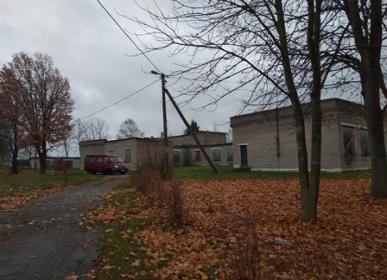 Сведения о капитальном строенииИнвентарный номер: 443/С-14944, 443/С-14947;443/С-16485, 443/С-16488Общая площадь (кв.м):  739,9;  123,9;  8,7.Назначение:  здание специализированное для образования и воспитанияСоставные части и принадлежности: одноэтажное кирпичное здание, кирпичная пристройка, дощатая беседка, колодец, объекты благоустройства Год постройки: 1980Сведения о земельном участкеКадастровый номер: 425683004601000113Площадь (га): 1.5270Назначение земельного участка в соответствии с единой классификацией назначения объектов недвижимого имущества: земельный участок для размещения объектов образования и воспитанияСпособ вовлеченияпродажа	ПримечаниеПереходящий  объект 2020 года. Будет выставляться в 2021 году за 1 базовую величинуНаименование объектаКомплекс объектов Белковщинской базовой школыАдресСморгонский район, Кореневскийсельсове, аг. БелковщинаБалансодержательУправление образования Сморгонского районного испаолнительного комитетаФото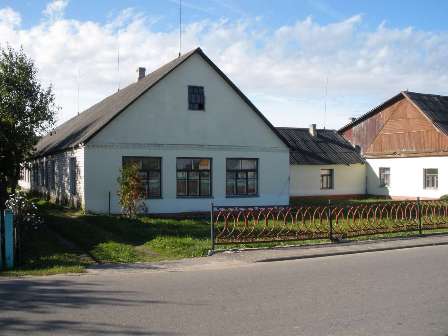 Сведения о капитальном строенииИнвентарный номер: 443/C-13860; 443/С-13859; 443/С- 19912Общая площадь (кв.м): 627,0 ;  Назначение:  здание специализированное для образования и воспитанияСоставные части и принадлежности:  блочная пристройка, кирпичные веранды, уборная, объекты благоустройстваГод постройки: 1946Сведения о земельном участкеКадастровый номер: 425680400601000039Целевое назначение: для размещения объектов образования и воспитанияПлощадь земельного участкага: 0,4300Количество капитальных строений на земельном участке: 3Способ вовлеченияпродажа	ПримечаниеПереходящий  объект 2020 года. Будет выставляться в 2021 году за 1 базовую величинуНаименование объектаЗдание Сыроваткинского детского садаАдресСморгонский район, Жодишковский сельсовет, дер. Сыроватки, ул. Центральная, 30БалансодержательУправление образования Сморгонского районного испаолнительного комитетаФото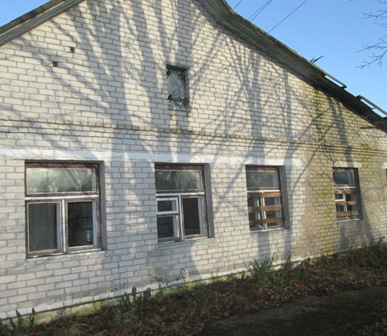 Сведения о капитальном строенииИнвентарный номер: 443/C-13514Общая площадь (кв.м): 251,5Назначение:  здание специализированное для образования и воспитанияСоставные части и принадлежности:  одноэтажное бревенчатое облицованное кирпичом здание (1А1/бр.), блочная пристройка (Б1/бл), кирпичная пристройка (1), шиферный сарай (4), навес (5), забор (а), металлические ворота (б), асфальтобетонное покрытие с бордюром (в), асфальтобетонная дорожка (г), калитка (д), водопроводная сеть (1в), канализационная сеть (1А) с отстойником (2).Год постройки: 1976Сведения о земельном участкеКадастровый номер: 425681723101000095Адрес: Гродненская обл., Сморгонский р-н, Жодишковский с/с, д. Сыроватки, ул. Центральная, 30Площадь (га): 0.1569Назначение земельного участка в соответствии с единой классификацией назначения объектов недвижимого имущества: Земельный участок для размещения объектов образования и воспитанияСпособ вовлеченияпродажа	ПримечаниеПереходящий объект  с 2020 г.  продажа за 1 базовую величинуНаименование объектаИзолированное помещение №2 (ветлечебница)Адрес Гродненская обл., Сморгонский р-н, Жодишковский с/с, д. Жодишки, ул. Первомайская, д. 43, пом. 2БалансодержательГосударственное учреждение "Сморгонская районная ветеринарная станция"Фото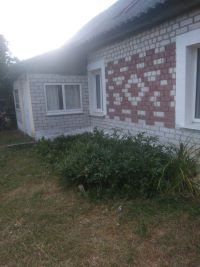 Сведения об изолированном помещении Инвентарный номер: 443/D-9110Общая площадь (кв.м): 37,8Наименование: изолированное помещение №2 (ветлечебница)Назначение: Помещение для оказания ветеринарных услугЧисло комнат: 2Сведения о земельном участкеКадастровый номер: 425681708101000304Площадь (га): 0.2500Назначение земельного участка в соответствии с единой классификацией назначения объектов недвижимого имущества: земельный участок для размещения объектов усадебной застройки (строительства и обслуживания жилого дома, обслуживания зарегистрированной организацией по государственной регистрации недвижимого имущества, прав на него и сделок с ним квартиры в блокированном жилом доме)Способ вовлеченияпродажа по полной цене  в  2021 годуПримечаниеНаименование объектаКомплекс зданий  бывшей школыАдресСморгонский район, Сольский  сельсовет, дер. Валейковичи, ул. Центральная, 12АБалансодержательКоммунальное сельскохозяйственное унитарное предприятие  «АгроСолы»Фото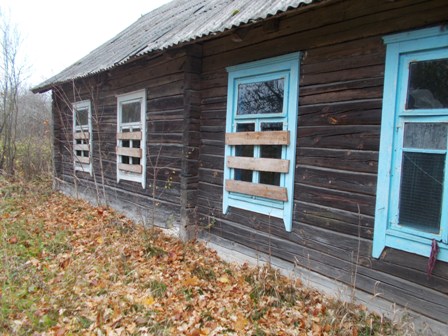 Сведения о капитальном строенииИнвентарные номера:443/C-15221, 443/C-15222, 443/C-15223, 443/C-15224, 443/C-15225Общая площадь (кв.м): 695,2Назначение:  здание специализированное для образования и воспитанияСоставные части и принадлежности:  одноэтажное бревенчатое здание (А1/б), терраса (1), кирпичная пристройка (2), колодец (а), асфальтобетонная баскетбольная площадка (ж), асфальтобетонная волейбольная площадка (з), асфальтобетонная, огражденная бетонным бордюром, беговая дорожка (п), асфальтобетонная дорожка (р), асфальтобетонная спортивная площадка (с).Год постройки: 1976Сведения о земельном участкеКадастровый номер: 425684901601000104Адрес: Гродненская обл., Сморгонский р-н, Сольский с/с, д. Валейковичи, ул. Центральная, 12АПлощадь (га): 1.5366Назначение земельного участка в соответствии с единой классификацией назначения объектов недвижимого имущества: Земельный участок для размещения объектов образования и воспитанияСпособ вовлеченияпродажа	ПримечаниеПереходящий с 2020 г. Будет выставляться в 2021 году  за 1 базовую величинуНаименование объектаЗдание быткомбинатаАдресГродненская обл., Сморгонский р-н, Сольский с/с, д. Валейковичи, пер. Центральный, 106БалансодержательКоммунальное сельскохозяйственное унитарное предприятие  «АгроСолы»Фото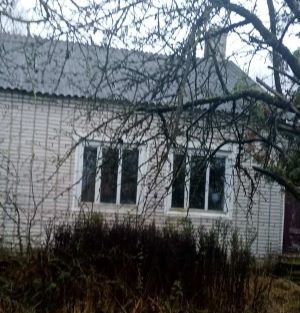 Сведения о капитальном строенииСведения о капитальном строенииИнвентарный номер: 443/C-22467Общая площадь (кв.м): 61,4Назначение: Здание специализированное для бытового обслуживания населенияСоставные части и принадлежности: кирпичная пристройка (1), блочный сарай (2)Год постройки: 1970Сведения о земельном участкеКадастровый номер: 425684901601000139Площадь (га): 0.0867Целевое назначение земельного участка: Земельный участок для обслуживания здания быткомбинатаНазначение земельного участка в соответствии с единой классификацией назначения объектов недвижимого имущества: Земельный участок для размещения объектов бытового обслуживания населенияСпособ вовлеченияпродажаПримечаниев 2021 году будет выставляться  впервыеНаименование объектаЗдание бани АдресСморгонский район,  аг. Крево, ул. Ошмянская, 7АБалансодержательСморгонское районное унитарное  предприятие «Жилищно-коммунальное хозяйство»Фото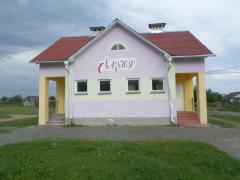 Сведения о капитальном строенииИнвентарный номер: 443/С – 17869Общая площадь (кв.м.): 59,3Назначение: Здание специализированное коммунального хозяйстваСоставные части и принадлежности: одноэтажное бетонно-кирпичное здание (А1/бл), покрытие (а), борт (б), борт (в), площадка (г).Год постройки: 2009Сведения о земельном участкеКадастровый номер: 425682708101000426Площадь (га): 0.1088Назначение земельного участка в соответствии с единой классификацией назначения объектов недвижимого имущества: земельный участок для размещения объектов коммунального хозяйстваСпособ вовлеченияпродажаПримечаниеБудет выставляться в 2021 году  впервыеНаименование объектаБанно-прачечный комбинатАдресГродненская обл., Сморгонский р-н, Вишневский с/с, аг. Вишнево, ул. Озёрная, 3БалансодержательСморгонское районное унитарное  предприятие «Жилищно-коммунальное хозяйство»Фото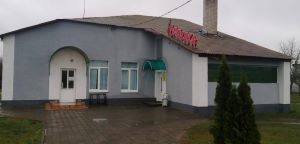 Сведения о капитальном строенииИнвентарный номер: 443/C-22068Общая площадь (кв.м): 381,2Наименование: Назначение: здание специализированное для бытового обслуживания населенияСоставные части и принадлежности: Навес (а), дощатая уборная (1), забор (б)Сведения о земельном участкеКадастровый номер: 425680802601000284Площадь (га): 0.1704Целевое назначение земельного участка: Земельный участок для размещения объектов бытового обслуживания населения (обслуживания банно-прачечного комбината)Способ вовлеченияпродажа	ПримечаниеБудет выставляться в 2021 году  впервыеНаименование объектаМазутно-насосное хозяйствоАдресГродненская обл., Сморгонский р-н, г. Сморгонь, пер. Больничный, 15ББалансодержательСморгонское районное унитарное  предприятие «Жилищно-коммунальное хозяйство»Фото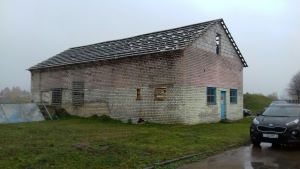 Сведения о капитальном строенииИнвентарный номер: 443/C-13982Общая площадь (кв.м): 150,9Назначение: Здание специализированное коммунального хозяйстваСоставные части и принадлежности: Водопровод-ввод (а) протяженностью 6,39 м., канализационный-отвод (б) протяженностью 15,52 м., линия электроснабжения (в) протяженностью 79,30 м.Сведения о земельном участкеКадастровый номер: 425650100001005423Площадь (га): 0.0930Назначение земельного участка в соответствии с единой классификацией назначения объектов недвижимого имущества: Земельный участок для размещения объектов коммунального хозяйстваСпособ вовлеченияпродажа	ПримечаниеБудет выставляться в 2021 году  впервыеНаименование объектаКомплекс зданий (9 ед.)АдресСморгонский район, г. Сморгонь, ул. Шутовичская, 11БалансодержательУправление сельского хозяйства и продовольствия сморгонского районного исполнительного комитета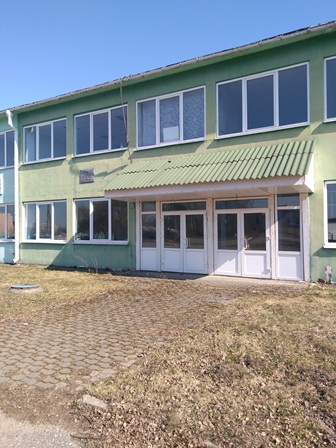 Сведения о капитальном строенииИнвентарный номер: 443/C-13728Общая площадь (кв.м): 1905Наименование: Административно-бытовой корпусНазначение: Здание административно-хозяйственноеСоставные части и принадлежности: Двухэтажное панельное здание (А2/п)Год постройки: 1975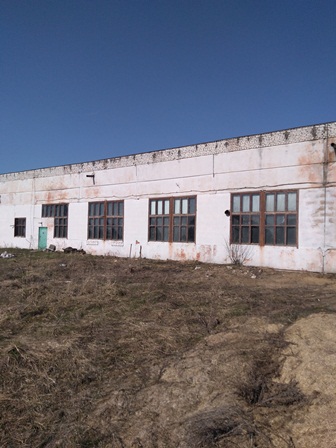 Сведения о капитальном строенииИнвентарный номер: 443/C-21679Общая площадь (кв.м): 7274,7Наименование: Главный производственный корпусНазначение: Здание специализированное обрабатывающей промышленностиСоставные части и принадлежности: навес (а)Год постройки: 1975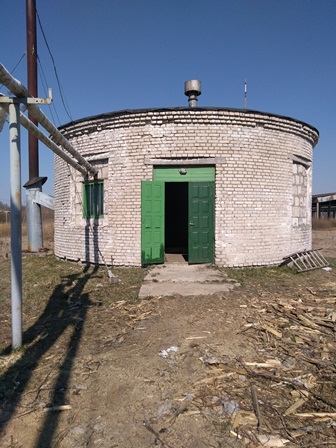 Сведения о капитальном строенииИнвентарный номер: 443/C-21553Общая площадь (кв.м): 598,8Наименование: КотельнаяНазначение: Здание специализированное иного назначенияСоставные части и принадлежности: сведения отсутствуютГод постройки: 1975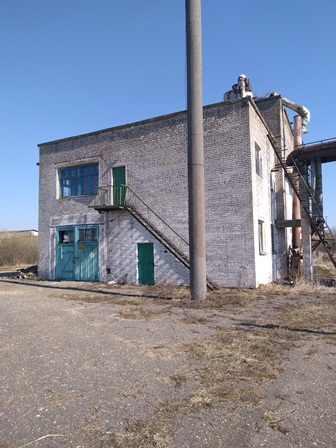 Сведения о капитальном строенииИнвентарный номер: 443/C-21555Общая площадь (кв.м): 81Наименование: Насосная станцияНазначение: Сооружение специализированное водохозяйственного назначенияСоставные части и принадлежности: сведения отсутствуютГод постройки: 1975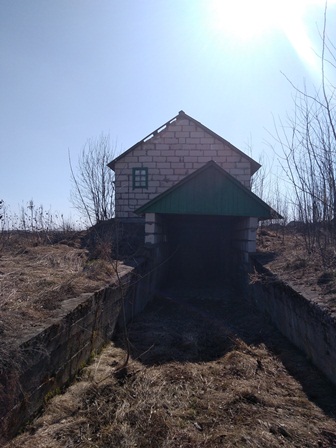 Сведения о капитальном строенииИнвентарный номер: 443/C-21554Общая площадь (кв.м): 131,9Наименование: ОвощехранилищеНазначение: здание специализированное складов, торговых баз, баз материально-технического снабжения, хранилищСоставные части и принадлежности: блочный склад (А1/бл), блочно-железобетонный вход в овощехранилище (1)Год постройки: 2007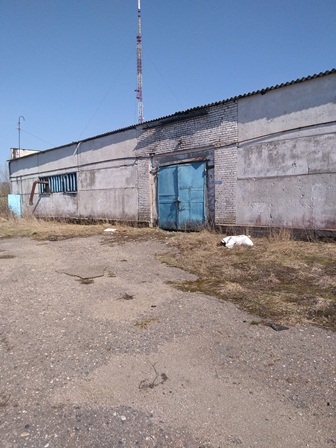 Сведения о капитальном строенииИнвентарный номер: 443/C-21342Общая площадь (кв.м): 762,4Наименование: Склад материаловНазначение: Здание специализированное складов, торговых баз, баз материально-технического снабжения, хранилищСоставные части и принадлежности: сведения отсутствуютГод постройки: 1975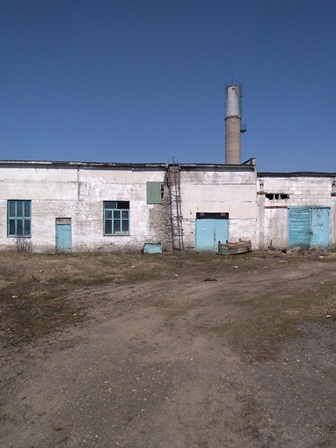 Сведения о капитальном строенииИнвентарный номер: 443/C-17265Общая площадь (кв.м): 1875Наименование: склад материаловНазначение: Здание специализированное складов, торговых баз, баз материально-технического снабжения, хранилищСоставные части и принадлежности: Одноэтажное панельное здание (А1/п), два навеса (1,2)Год постройки: 1975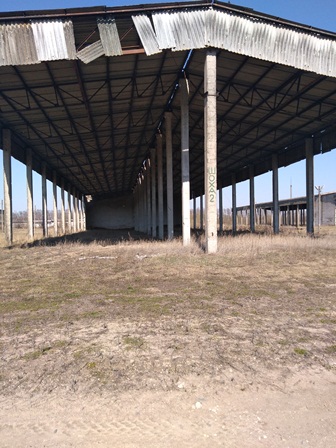 Сведения о капитальном строенииИнвентарный номер: 443/C-13766Общая площадь (кв.м): 3438Наименование: Шоха №2Назначение: Сооружение специализированное обрабатывающей промышленностиСоставные части и принадлежности: Шоха № 2, состоящая из открытых железобетонных колоннГод постройки: 1975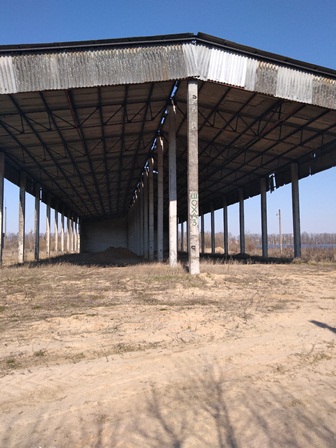 Сведения о капитальном строенииИнвентарный номер: 443/C-13765Общая площадь (кв.м): 3438Наименование: Шоха №3Назначение: Сооружение специализированное обрабатывающей промышленностиСоставные части и принадлежности: Шоха № 3, состоящая из открытых железобетонных колоннн (А1/д)Год постройки: 1975Сведения о земельном участкеКадастровый номер: 425650100001003817Площадь (га): 17.8192Назначение земельного участка в соответствии с единой классификацией назначения объектов недвижимого имущества: земельный участок для размещения объектов обрабатывающей промышленностиСпособ вовлечениябезвозмездная передача под реализацию инвестиционного проекта	Примечание